Master in ChemistryFaculty of Chemistry - Universitat de València 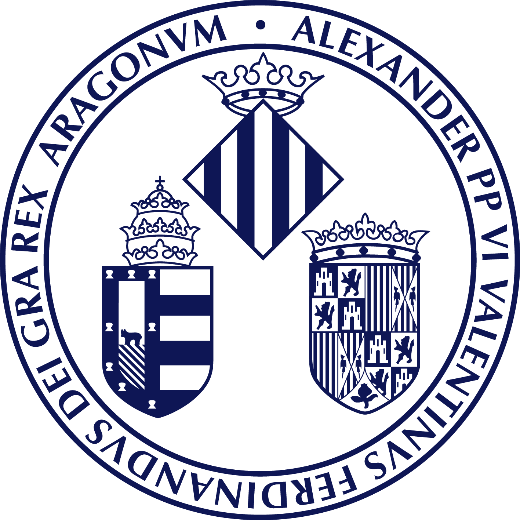 Activity Report of theEXTERNAL INTERNSHIPStudent:Company / Entity: Start date of the internship:			End date of the internship: General data of the External Internship:Personal data:Surname:	Name:	DNI (or passport number): 	E-mail:Data of the company or entity: Company name:Address:Telephone:External tutor:Position:				E-mail:Calendar of the External Internship:Weekly days: 	Daily schedule:Start date:	End date:Total number of days:	Total number of hours:Data of the academic tutor:Academic tutor: Department:Brief description of the Company / EntityDescription of the activity sector of the company and the departments or sections of which it consists. Description of the department / section where the activity was carried out.Activity reportDescription of tasksSpecific and detailed description of the tasks developed by the student, indicating the timeline of activities.Assessment of tasks in relation to studies. Assessment of the adequacy of the tasks developed during the External Internship with knowledge and skills acquired in the degree.Objectives and work planningList of problems raised and procedure followed for their resolution.Assessment of the formative aspectsIdentification of the contributions that the learning material has brought to practice in relation to the degree..Assessment of the External Internship by the student and suggestions for improvementStatement of responsibility. Mr/Ms (Name and surname)________________________________, student of the Master's Degree in Chemistry of the University of Valencia, I assume responsibility for the veracity of the data and information collected in this Activity Report of the subject External Internship. At the same time, I declare that I am aware of the academic consequences that may arise from the falsification of any of the aforementioned data and / or information.Date and place_______________________________________________	Fdo.: 